Primary P.E. and Sport Premium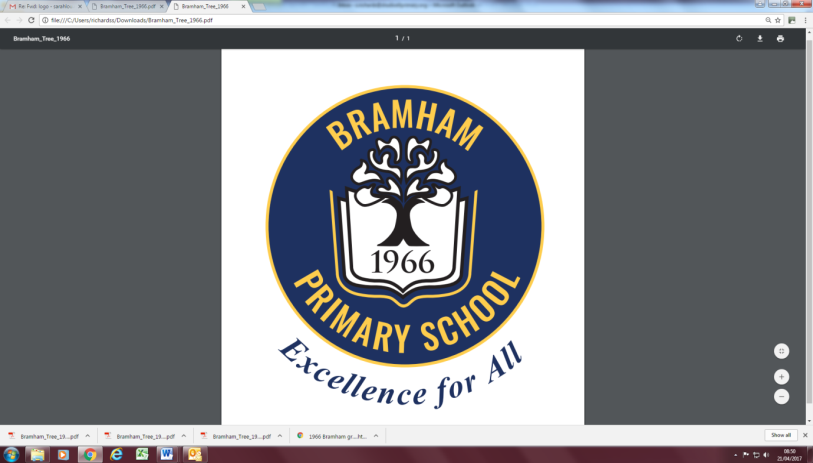 The aim of the P.E. Premium funding is to improve the quality and breadth of P.E. and sport provision whilst increasing the participation and enjoyment of all pupils in P.E. and sport; the funding is ‘ring-fenced’ and can therefore only be spent on achieving these goals. Bramham Primary has received in total £17,450.00 for the 2020-2021 academic year. Both Bramham and Shadwell have their own allocation and must therefore use their own funding for their own pupils. Any funding which was unspent last year because of Covid-19 will remain allocated to the same aspects for the forthcoming year. The highlighted amounts in each section are the funding adjustments if other planned aspects do not happen because of Covid-19. All planned activities and implementation will only take place when government Covid-19 guidelines allow.At Bramham and Shadwell Federation we are proud of the continually increasing opportunities we provide all of our pupils; our P.E. team, led by Mr Brotherton, who has the responsibility of developing P.E. and Sport across both schools and we are excited about the future of P.E. and sport within the Federation. The funding helps us to facilitate our goals and the following document details how and why the funding has/will be spent for the 2020-2021 academic year at Bramham Primary School.Intention Implementation Projected impactThe engagement of all pupils in regular physical activity – kick-starting healthy active lifestyles.£500 (£2500)Broader experience of a range of sports and activities offered to all pupils.£4160 (£5660)For all pupils to participate in ‘Health Week’, trying out new sports and physical, social and emotional skill building activities.Activities planned to ensure staff & children have a smooth transition back into school life after being absent in the Summer term.In addition, external agencies/companies will come into school and lead sessions with each class to advise them as to how to lead healthy lives.New cones and balls for KS2 to use during break and lunchtimes.The maintaining of small games equipment for Sports Leaders.Increased number of friendly fixtures for KS2 children throughout the year, devised and implemented by Mr Brotherton.Expansion of the school’s afterschool club programme to offer a variety of activities; led by Mr Brotherton and external agencies.New equipment bought for use in P.E. lessons.All children from all classes will have had the opportunity to try a variety of activities which will help develop them holistically and they learn how to live overall healthy lifestyles. Children’s mental and physical health monitored and addressed upon returning to school after Covid-19 lockdown and continually monitored throughout the year. Improved mental well-being among pupils as they apply the skills they have learned into everyday situations. Increased opportunities for staff to engage in physical activity and lead healthy lifestyles.Increased attendance at local sports clubs from children at the school as they try new activities.The opportunity for all KS2 pupils to participate in football during break times and lunchtimes.KS2 Children will be able to devise and lead games for KS1 during lunchtimes through working with Mr Brotherton. This would facilitate younger children within the school to be active and allow KS2 children to develop their leadership and teamwork skills.KS2 children will be able to access healthy competition, broadening their experience of sports whilst improving social skills.Children will be able to compete against other schools at the appropriate level to give them the balanced experience of playing in a competitive environment whilst applying their skills.Tennis balls, rugby balls and footballs used by all KS2 classes. This means children can have more specific learning during lessons. Updating equipment gives children the feeling of importance for P.E. and will raise expectations across the school by replacing old equipment.The profile of P.E. and sport being raised across the school.£4750Trophies and certificates.P.E. management time for P.E. subject leader.Children being recognised for being a part of high achieving teams within city competitions. An increased level of pride in sport throughout the school by trying your best and aiming high as a team. Each sports team will be recognised in celebration assemblies.The promotion of teams, league tables and fixtures in the main reception area. Trophies displayed by the Sports Wall in a place of significance within the school, therefore promoting sense of achievement among those children participating and encouraging other children to also do their best.Planning and organising of intra-school and inter-school sporting activities. All children’s participation is tracked to identify those who may need extra support or engagement.Pupil questionnaire allows specific activity planning to meet the needs of the pupils.P.E. Lead to attend multiple league meetings throughout the year for a variety of competitive extra-curricular sports.Planning of alternative sporting activities for children to maintain engagement in sport and fitness if usual activities are postponed.Continuation of school sports teams. The school has four football teams, three netball teams, five tag rugby teams, two basketball teams, a cross country/athletics team, a hockey team and a cricket team.Planning whole school P.E. and physical activity development. All lessons have a specific focus and not only develop every child’s physical abilities, but also their social skills, teamwork and resilience. P.E. Lead to plan alternative P.E. lessons for each year group throughout the year and communicate with each staff member about its delivery.Match reports written and promoted on the school website.The maintenance of Sports Leaders, achieving Gold School Games Mark and Healthy Schools Award.Mr Brotherton to work alongside each teacher once a term to develop other teachers’ confidence and skills when teaching P.E.Investment in the Leeds P.E., Sport and Physical Activity offer (Active Schools)£700Healthy Schools Membership£150Continuing professional development opportunities for staff to develop the standard of teaching and learning through:-Leadership seminars and training days on the funding opportunities and enhancing the P.E. curriculum.-Staff support and curriculum advice.-Curriculum resources.-Extensive competition. programme for KS2.-Play on the pitch events-Non-competitive festivals for Foundation KS1 and KS2 and SEN.-Access to a range of SSP (School Sport Partnerships) programmes.-Membership to YST (Youth Sports Trust) and Leeds School Sports Association.Support with achieving Mindmate Champions status.Resources to help instil active lifestyles.Wider opportunities for participation across all age ranges. Children enjoy the variety of sports they receive. Excellent range in what we offer to the children across school as part of their PE curriculum.P.E. leader to provide increased opportunities and works with other members of the staff team to improve confidence when delivering P.E. Improved teaching and learning.Access to regional and city-wide sports competitions. The school has entered city competitions for basketball, netball, hockey, cricket and tag rugby.School to receive support to obtain Mindmate Champions Award, demonstrating the multiple aspects we achieve when encouraging our children to have positive mental well-being.Increased confidence, knowledge and skills of all staff in teaching P.E. and sport.£1000Teachers have access to coaching courses and conferences to up level their knowledge and confidence in teacher P.E.P.E. lead to deliver staff meetings on planning, teaching and assessment of P.E. and report to Governors with updates regarding P.E. and School Sport.Teachers feel more confident to deliver a variety of sessions as well as afterschool clubs.Teachers able to confidently plan and assess P.E. lessons.Increased participation in competitive sport£3990£1200Development of competitive sports teams in basketball, tag rugby, hockey, football, cricket, cross country and netball for all of KS2.Maintaining school sports kitPurchasing of new sports kit for increased number of teams.Minibus costsP.E. lead to work alongside teachers during curriculum lessons to teach skill based activities based on the sports.P.E. lead/teachers/coaches run specific afterschool clubs for selected pupils to develop competitive teams.Children who represent the school at sports fixtures/competitions have an official uniform to wear, rather than generic P.E. kit. Increased demand by the children to participate in these sports teams, which led to extra provision. Each afterschool club has a demand from approximately 30-33 out of every 35 children.Organisation of friendly fixtures for those children who may not play competitively and to give sports teams match practice in preparation for tournaments. Minibus will be used to transport children to non-competitive sports festivals and SEN sports festivals. - All children are able to access sports teams.Children are able to be transported to away fixtures and tournaments.Minibus is serviced regularly to ensure safety and roadworthiness.Staff are trained to drive the bus for afterschool fixtures.Increased out of school activity for KS1 and FS£1000 (£2000)Increased number of after school sports / dance / gymnastics clubs Increased provision of appropriate equipment for P.E. lessons and lunchtimes.Children of all ages throughout the Federation have the opportunity to take part in a variety of after school clubs to develop their interests and talents.Children to be more active at lunchtimes and accelerate progression in P.E. lessons.Totals:Allocated from Government:£17,450Total Proposed Spend 2020 – 2021:£17,450